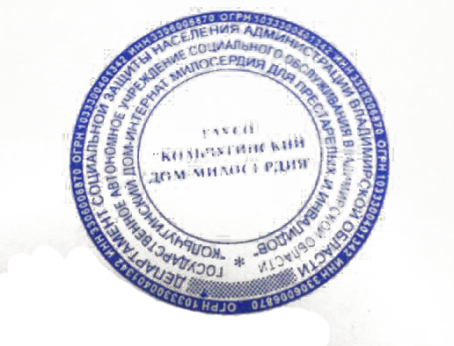 Порядокпередачи дежурства младшим и средним медицинским персоналомГАУСО «Кольчугинский дом милосердия»Дежурная медицинская сестра обязана принять смену за 15 минут до начала рабочего дня. При этом передается следующая информация:-сколько человек проживает на сегодняшний день, поступило, отчислено, госпитализировано в лечебное учреждение;-фамилия получателей социальных услуг, обратившихся с жалобами, что беспокоило, какие манипуляции производились;-состояние здоровья получателей социальных услуг (АД, температура, пульс),травмы;-маломобильные и немобильные- состояние кожных покровов (наличие пролежней), соблюдение питьевого режима;-прием пищи: отказавшиеся от еды, возникли проблемы с приемом пищи, жалобы на качество приготовления;-утренний и вечерний туалет, смена белья, купание;-отклонение от обычного поведения (депрессия, агрессия, ссоры между получателями социальных услуг);-проводится осмотр жилых помещений:     *опрятность получателей социальных услуг     * жалобы получателей социальных услуг     * санитарное состояние комнат     *состояние постельного белья     *порядок на полках     *наличие свежей питьевой воды     *температура помещений-состояние гигиенических комнат, освещение, целостность мебели, средства гигиены;-медицинским персоналом принимаются:    *инструментарий     *ключи     *дез.средства     *лекарственные препараты;-состояние продуктов в холодильнике получателей социальных услуг;-прогулки маломобильных получателей социальных услуг (если нет, то причина);-проведение генеральных уборок;-принимаются следующие журнала: *журнал сдачи и приема смены;  *журнал текущих уборок;  *журнал генеральных уборок;  *журнал изолятор;  *журнал учета гигиены проживающих;   *журнал бракеража готовой продукции;  *журнал регистрации посетителей;  *журнал учета проживающих;  *журнал контроля температуры проживающих;  *журнал контроля температуры сотрудников;  *журнал учета лекарственных средств;  *журнал назначений;  *журнал проветривания помещений;  *журнал работы кварцевых ламп;  *журнал учета инъекций;  *журнал учета осмотра на перикулёз и чесотку;  *журнал учета перевязочного материала;  *журнал учета отходов класса Б;  *журнал учета санитарной обработки;   *журнал учета и регистрации температурного режима холодильников;  *журнал контроля работы стерилизаторов ;  *журнал учета работы гигрометров.Во время сдачи-приема дежурств необходимо следить за получателями социальных услуг , делается отметка в журнале сдачи дежурств.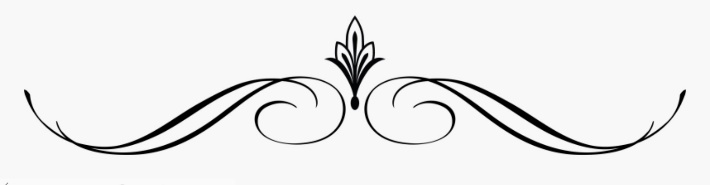 Ежедневно (кроме субботы и воскресенья) в 8-00 проводится оперативное совещание у директора и старшей медицинской сестры , на котором дежурная медицинская сестра информирует о состоянии получателей социальных услуг, изменениях, произошедших во время дежурства, озвучиваются возникшие проблемы.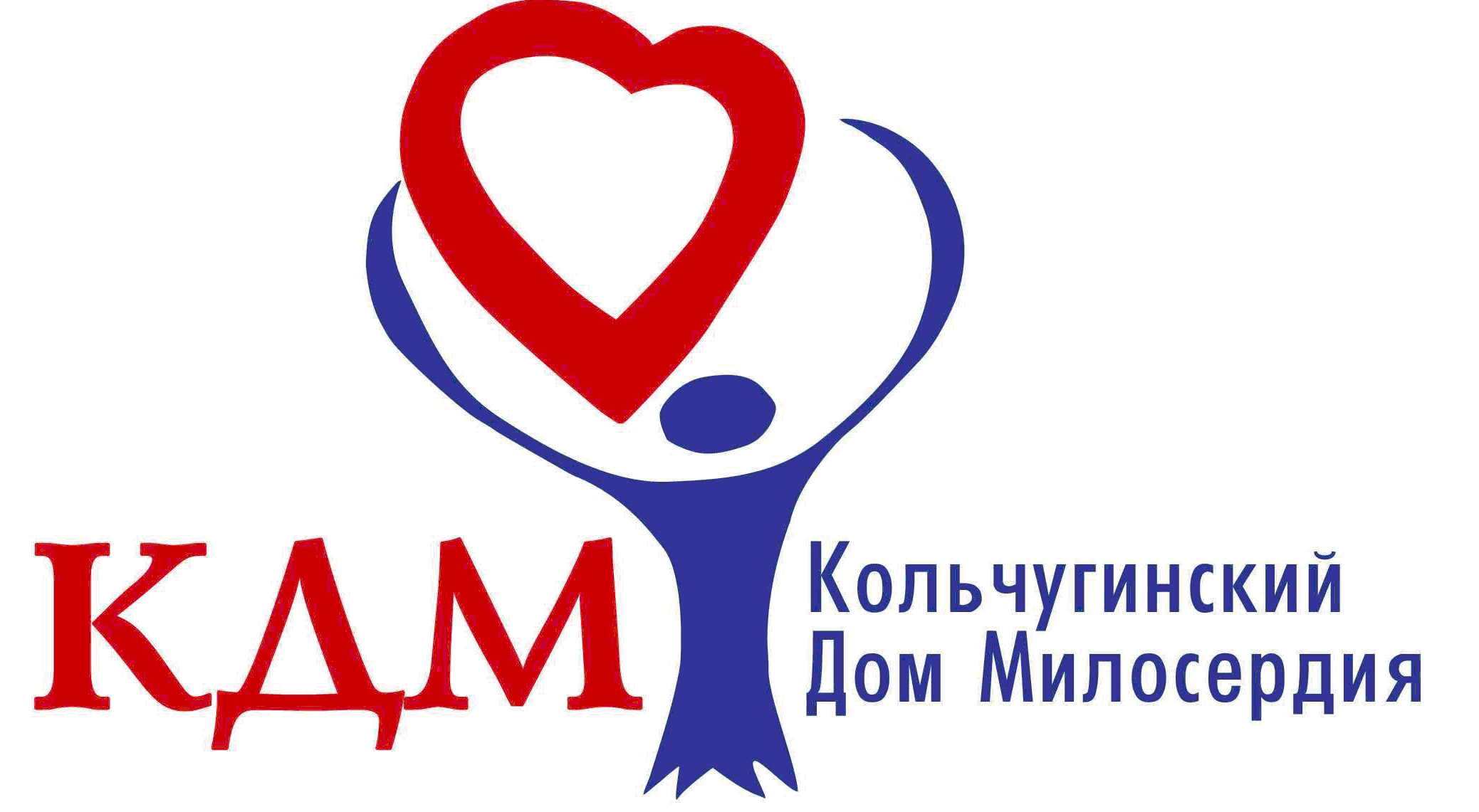  УТВЕРЖДАЮ:___ _ _________________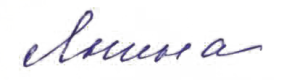 Директор ГАУСО «Кольчугинский дом милосердия»               С.В.Янина